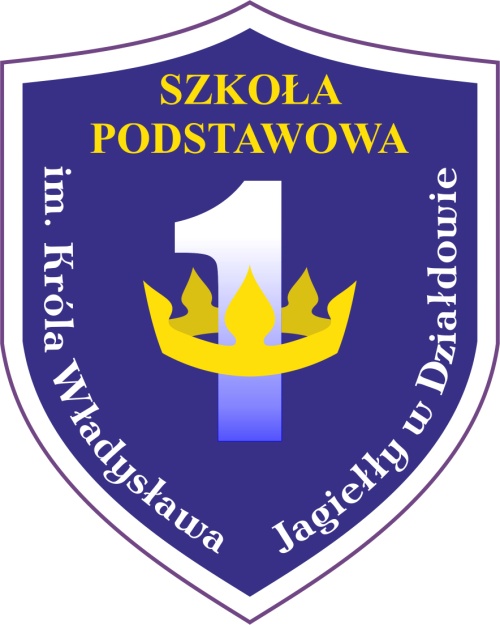 Program Wychowawczo - ProfilaktycznySzkoły Podstawowej nr 1im. Króla Władysława Jagiełły w Działdowie2023/2024Spis treściPodstawa prawna:Konstytucja Rzeczypospolitej Polskiej z 2 kwietnia 1997 r. (Dz.U. z 1997 r. nr 78, poz. 483 ze zm.).Konwencja o Prawach Dziecka, przyjęta przez Zgromadzenie Ogólne Narodów Zjednoczonych z 20 listopada 1989 r. (Dz.U. z 1991 r. nr 120, poz. 526).Ustawa z 26 stycznia 1982 r. – Karta Nauczyciela (tekst jedn.: Dz.U.2023.984 t.j.).Ustawa z 7 września 1991 r. o systemie oświaty (tekst jedn.: Dz.U. z 2020 r. poz. 1327 ze zm.).Ustawa z 14 grudnia 2016 r. – Prawo oświatowe (tekst jedn.: Dz.U. z 2021 r. poz. 1082).Ustawa z 26 października 1982r. o wychowaniu w trzeźwości i przeciwdziałaniu alkoholizmowi (tekst jedn. Dz.U. z 2019r. poz. 227 t.j.).Ustawa z 29 lipca 2005r. o przeciwdziałaniu narkomanii (tekst jedn.: Dz.U. z 2019 r. poz. 852 ze zm.).Ustawa z 9 listopada 1995r. o ochronie zdrowia przed następstwami używania tytoniu 
i wyrobów tytoniowych (tekst jedn. Dz.U. z 2019r. poz. 2182 t.j.).Rozporządzenie Ministra Edukacji Narodowej z 18 sierpnia 2015 r. w sprawie zakresu i form prowadzenia w szkołach i placówkach systemu oświaty działalności wychowawczej, edukacyjnej, informacyjnej i profilaktycznej w celu przeciwdziałania narkomanii (Dz.U. z 2020 r. poz. 1449).Rozporządzenie Ministra Edukacji Narodowej z 27 sierpnia 2012 r. w sprawie podstawy programowej wychowania przedszkolnego oraz kształcenia ogólnego w poszczególnych typach szkół (Dz.U. z 2012 r. poz. 977).Rozporządzenie Ministra Edukacji Narodowej z 17 czerwca 2016r. zmieniające rozporządzenie w sprawie podstawy programowej wychowania przedszkolnego 
oraz kształcenia ogólnego w poszczególnych typach szkół (Dz.U. z 2016 r. poz. 895).Rozporządzenie Ministra Edukacji Narodowej z 30 kwietnia 2013r.w sprawie zasad udzielania i organizacji pomocy psychologiczno – pedagogicznej w publicznych przedszkolach, szkołach 
i placówkach (Dz.U. z 2013r. poz. 532).Rozporządzenie Ministra Edukacji Narodowej z 9 sierpnia 2017r.w sprawie zasad udzielania 
i organizacji pomocy psychologiczno – pedagogicznej w publicznych przedszkolach, szkołach 
i placówkach (Dz.U. z 2020r. poz. 1280 t.j.).Rozporządzenie Ministra Edukacji i Nauki  z dnia 22 lipca 2022 r. zmieniające rozporządzenie w sprawie zasad udzielania i organizacji pomocy psychologiczno-pedagogicznej w publicznych szkołach i placówkach (Dz.U. z 2022 r. poz. 1593).Rozporządzenie Ministra Edukacji Narodowej z 24 lipca 2015r.w sprawie warunków organizowania kształcenia, wychowania i opieki dla dzieci i młodzieży niepełnosprawnych, niedostosowanych społecznie i zagrożonych niedostosowaniem społecznym (Dz.U. z 2015r. poz. 1113).Podstawowe kierunki realizacji polityki oświatowej państwa w roku szkolnym 2023/2024. „Wytyczne MEiN, MZ i GIS dla szkół podstawowych i ponadpodstawowych – tryb pełny stacjonarny” - zbiór zaleceń uwzględniający sytuację epidemiologiczną, w tym dotyczących pomocy psychologicznej w sytuacji kryzysowej wywołanej pandemią COVID-19.Statut Szkoły Podstawowej nr 1 im. Króla Władysława Jagiełły w Działdowie.WstępSzkolny Program Wychowawczo-Profilaktyczny realizowany w Szkole Podstawowej nr 1 
im. Króla Władysława Jagiełły w Działdowie opiera się na hierarchii wartości przyjętej przez radę pedagogiczną, radę rodziców i samorząd uczniowski, wynikających z przyjętej w szkole koncepcji pracy. Treści Szkolnego Programu Wychowawczo-Profilaktycznego są spójne ze statutem szkoły w tym warunkami i sposobem oceniania wewnątrzszkolnego. Istotą działań wychowawczych i profilaktycznych szkoły jest współpraca całej społeczności szkolnej oparta na założeniu, że wychowanie jest zadaniem realizowanym w rodzinie i w szkole, która w swojej działalności musi uwzględniać zarówno wolę rodziców, jak i priorytety edukacyjne państwa. Rolą szkoły, oprócz jej funkcji dydaktycznej, jest dbałość o wszechstronny rozwój każdego z uczniów oraz wspomaganie wychowawczej funkcji rodziny. Wychowanie rozumiane jest jako wspieranie uczniów 
w rozwoju ku pełnej dojrzałości w sferze fizycznej, emocjonalnej, intelektualnej, duchowej 
i społecznej. Proces wychowania jest wzmacniany i uzupełniany poprzez działania z zakresu profilaktyki problemów dzieci i młodzieży. Szkolny Program Wychowawczo-Profilaktyczny szkoły tworzy spójną całość ze szkolnym zestawem programów nauczania i uwzględnia wymagania opisane w podstawie programowej. Szkolny Program Wychowawczo-Profilaktyczny określa sposób realizacji celów kształcenia oraz zadań wychowawczych zawartych w podstawie programowej kształcenia ogólnego, uwzględniając kierunki 
i formy oddziaływań wychowawczych, których uzupełnieniem są działania profilaktyczne skierowane do uczniów, rodziców i nauczycieli. Szkolny Program Wychowawczo-Profilaktyczny został opracowany na podstawie diagnozy 
w zakresie występujących w środowisku szkolnym potrzeb rozwojowych uczniów, w tym czynników chroniących i czynników ryzyka, stanu emocjonalnego uczniów, ze szczególnym uwzględnieniem zagrożeń związanych z różnymi przejawami agresji w życiu realnym i online, z używaniem środków uzależniających oraz innych problemów występujących w środowisku szkolnym, z uwzględnieniem:wyników wewnętrznego monitorowania sytuacji dydaktyczno-wychowawczej szkoły,wyników nadzoru pedagogicznego sprawowanego przez dyrektora,monitorowania wcześniejszego programu wychowawczo-profilaktycznego realizowanego 
w roku szkolnym 2022/2023,wniosków i analiz z pracy zespołów zadaniowych, zespołów przedmiotowych, zespołu wychowawczego,innych dokumentów i spostrzeżeń ważnych dla szkoły (uwagi, wnioski nauczycieli, uczniów, rodziców, pedagoga, psychologa, pielęgniarki).Podstawowym celem realizacji Szkolnego Programu Wychowawczo-Profilaktycznego jest wspieranie dzieci i młodzieży w rozwoju oraz zapobieganie zachowaniom problemowym, ryzykownym 
i niedostosowaniu społecznemu. Ważnym elementem realizacji Szkolnego Programu Wychowawczo-Profilaktycznego jest kultywowanie tradycji i ceremoniału szkoły.Podstawowe zasady realizacji Szkolnego Programu Wychowawczo-Profilaktycznego obejmują:powszechną znajomość założeń programu – przez uczniów, rodziców i wszystkich pracowników szkoły,zaangażowanie wszystkich podmiotów szkolnej społeczności i współpracę w realizacji zadań określonych w programie,respektowanie praw wszystkich członków szkolnej społeczności oraz kompetencji organów szkoły (dyrektor, rada rodziców, samorząd uczniowski),współdziałanie ze środowiskiem zewnętrznym szkoły (np. udział organizacji i stowarzyszeń wspierających działalność wychowawczą i profilaktyczną szkoły), współodpowiedzialność za efekty realizacji programu.W Szkole Podstawowej nr 1 im. Króla Władysława Jagiełły w Działdowie w oparciu o obowiązujące akty prawne i dokumenty, a także o wypracowane przez społeczność szkolną materiały ustanowiono następujące wartości priorytetowe, w celu ich osiągania, przestrzegania i poszanowania:Uczeń jest integralną częścią rodziny, szkoły,środowiska lokalnego, regionu i państwa.Absolwentem naszej szkoły jest człowiek aktywny,samodzielny i odpowiedzialny.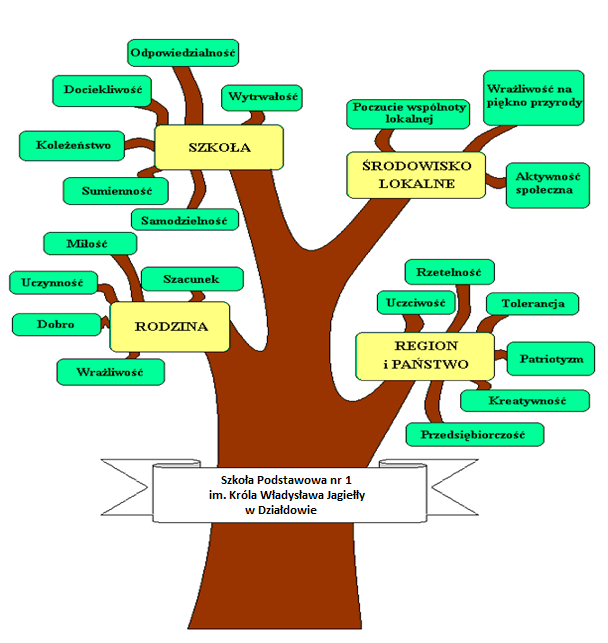 N a s z e   w a r t o ś c i„Takie będą Rzeczypospolite, jakie młodzieży chowanie”Misja szkoły. Misją szkoły jest kształcenie i wychowanie w duchu wartości i poczuciu odpowiedzialności, miłości ojczyzny oraz poszanowania dla polskiego dziedzictwa kulturowego, przy jednoczesnym otwarciu się na wartości kultur Europy i świata, kształtowanie umiejętności nawiązywania kontaktów 
z rówieśnikami, także przedstawicielami innych kultur. Szkoła zapewnia pomoc we wszechstronnym rozwoju uczniów w wymiarze intelektualnym, psychicznym i społecznym, zapewnia pomoc psychologiczną i pedagogiczną uczniom. Misją szkoły jest uczenie wzajemnego szacunku i uczciwości jako postawy życia w społeczeństwie i w państwie, w duchu przekazu dziedzictwa kulturowego 
i kształtowania postaw patriotycznych, a także budowanie pozytywnego obrazu szkoły poprzez kultywowanie i tworzenie jej tradycji. Misją szkoły jest także przeciwdziałanie pojawianiu się zachowań ryzykownych, kształtowanie postawy odpowiedzialności za siebie i innych oraz troska 
o bezpieczeństwo uczniów, nauczycieli i rodziców. Wysoki priorytet ma także profilaktyka i działania pomocowe na rzecz wsparcia psychicznego uczniów w trakcie i po wygaśnięciu epidemii COVID-19. Misją szkoły jest „osiągnięcie zaburzonej równowagi między przewartościowanym nauczaniem a niedowartościowanym wychowaniem uzupełnianym o profilaktykę” (Raport Instytutu Profilaktyki Zintegrowanej „Jak wspierać uczniów po roku epidemii? Wyzwania i rekomendacje dla wychowania, profilaktyki i zdrowia psychicznego.”).Nasza szkoła:1) gwarantuje wysoki poziom nauczania;2) nie dzieli uczniów na dobrych i złych, zdolnych i niezdolnych;3) kieruje się sercem, jednocześnie zachowując dyscyplinę w konkretnych działaniach;4) dostrzega w każdym uczniu zdolności i rozwija je, kierując się zasadą wiary w jego możliwość rozwoju;5) stwarza możliwości pokazania się od najlepszej strony;6) pozwala wszystkim – całej społeczności szkolnej – współdecydować o sprawach szkoły;7) dba o wszechstronny rozwój każdego ucznia;8) dostosowuje wymagania programowe do możliwości pojedynczego ucznia; 9) uczy jak przezwyciężać trudności i pomaga w tym;10) daje poczucie bezpieczeństwa i stwarza przyjazną atmosferę nauki, pracy, zabawy oraz wypoczynku;11) szanuje uczniów, rodziców, nauczycieli i innych pracowników szkoły;12) ceni obowiązkowość i rzetelną pracę;13) ma zintegrowane grono pedagogiczne, doskonalące swoją wiedzę i umiejętności;14) inspiruje nauczycieli i wspomaga nowatorów w ich twórczych poszukiwaniach;15) oferuje różnorodne zajęcia pozalekcyjne;16) jest otwarta na potrzeby lokalnego środowiska;17) współpracuje z innymi szkołami, instytucjami i samorządem lokalnym;18) realizuje programy profilaktyczne i otacza uczniów fachową opieką pedagogicznąpomaga zachować pogodę ducha i uśmiech na twarzy.Wizja szkoły.Aktywny, samodzielny i odpowiedzialny Polak, to absolwent Szkoły Podstawowej nr 1 im. Króla Władysława Jagiełły w Działdowie;1) aktywny:	w rozwoju własnych zainteresowań,	w poszukiwaniu prawdy,	w odróżnianiu dobra od zła,	w życiu społecznym;2) samodzielny:	w podejmowaniu decyzji,	w uczeniu się,	w ocenianiu siebie i innych,	w wytyczaniu sobie celów życiowych;3) odpowiedzialny:	za własne słowa i czyny,	za siebie i innych,	za własny rozwój.Jesteśmy szkołą dla wszystkich i wszyscy możemy ją współtworzyć, ponieważ jesteśmy mądrzy wspólną mądrością, a najwyższym dla nas dobrem, jest drugi człowiek. Jesteśmy szkołą bezpieczną 
i przyjazną dla ucznia. Nasza szkoła tętni życiem, zapisuje swoje miejsce  w historii miasta i regionu. Znakomicie wykształcona kadra pedagogiczna, pełna energii i inicjatywy, oddana szkole sprawia, że 
z roku na rok szkoła wzbogaca się i uatrakcyjnia swoją ofertę oświatową.Sylwetka absolwentaDążeniem Szkoły Podstawowej nr 1 im. Króla Władysława Jagiełły w Działdowie jest przygotowanie uczniów do efektywnego funkcjonowania w życiu społecznym oraz podejmowania samodzielnych decyzji w poczuciu odpowiedzialności za własny rozwój. 
Uczeń kończący szkołę, posiada następujące cechy:kieruje się w codziennym życiu zasadami etyki i moralności,zna i stosuje zasady dobrych obyczajów i kultury bycia,szanuje siebie i innych, jest odpowiedzialny za siebie i innych, prezentuje aktywną postawę w promowaniu dbałości o środowisko naturalne,zna historię i kulturę własnego narodu i regionu oraz tradycje szkoły, przestrzega zasad bezpieczeństwa i higieny życia, a także ochrony przed chorobami zakaźnymi ,zna i rozumie zasady współżycia społecznego, jest tolerancyjny,korzysta z różnych źródeł wiedzy i informacji, racjonalnie wykorzystuje narzędzia 
i technologie informatyczne,jest ambitny, kreatywny, odważny, samodzielny,posiada wiedzę na temat współczesnych zagrożeń społecznych i cywilizacyjnych, podejmuje odpowiedzialne decyzje w trosce o bezpieczeństwo własne i innych, zna zasady ochrony zdrowia psychicznego oraz czynniki chroniące,rozumie związek między pogorszeniem się stanu zdrowia psychicznego 
a podejmowaniem zachowań ryzykownych i problemów z tym związanych (np. stosowanie substancji psychoaktywnych, przemocy, uzależnień behawioralnych),szanuje potrzeby innych i jest chętny do niesienia pomocy,uczy się nabywać odporność na niepowodzenia,integruje się z rówieśnikami i prawidłowo funkcjonuje w zespole. Cele ogólne.Działalność wychowawcza w szkole polega na prowadzeniu działań z zakresu promocji zdrowia oraz wspomaganiu ucznia i wychowanka w jego rozwoju ukierunkowanym na osiągnięcie pełnej dojrzałości w sferze:fizycznej – ukierunkowanej na zdobycie przez ucznia i wychowanka wiedzy 
i umiejętności pozwalających na prowadzenie zdrowego stylu życia i podejmowanie zachowań prozdrowotnych,psychicznej – ukierunkowanej na zbudowanie równowagi i harmonii psychicznej, osiągnięcie właściwego stosunku do świata, poczucia siły, chęci do życia i witalności, ukształtowanie postaw sprzyjających rozwijaniu własnego potencjału, kształtowanie środowiska sprzyjającego rozwojowi uczniów, zdrowiu i dobrej kondycji psychicznej, poszerzanie kompetencji i świadomości znaczenia wsparcia w sytuacji kryzysowej osób z najbliższego otoczenia uczniów (rodziców, nauczycieli i wychowawców, specjalistów w zakresie pomocy psychologiczno-pedagogicznej, rówieśników) oraz jakości więzi rodzinnych stanowiących czynnik chroniący,społecznej – ukierunkowanej na kształtowanie postawy otwartości w życiu społecznym, opartej na umiejętności samodzielnej analizy wzorów i norm społecznych oraz dokonywania wyborów, a także doskonaleniu umiejętności wypełniania ról społecznych, kreowanie postaw pro społecznych w sytuacji kryzysowej, uświadamianie znaczenia rodziny na rozwój dziecka, w szczególności sferze psychospołecznej,aksjologicznej – ukierunkowanej na zdobycie konstruktywnego i stabilnego systemu wartości, w tym docenienie znaczenia zdrowia oraz poczucia sensu istnienia, rozwijanie poczucia odpowiedzialności społecznej w sytuacjach kryzysowych.Działalność wychowawcza obejmuje w szczególności:współdziałanie całej społeczności szkoły na rzecz kształtowania u uczniów wiedzy, umiejętności i postaw określonych w sylwetce absolwenta,kształtowanie hierarchii systemu wartości, w którym zdrowie i odpowiedzialność za własny rozwój należą do jednych z najważniejszych wartości w życiu , a decyzje w tym zakresie podejmowane są w poczuciu odpowiedzialności za siebie i innych,współpracę z rodzicami lub opiekunami uczniów w celu budowania spójnego systemu wartości oraz kształtowania postaw prozdrowotnych i promowania zdrowego stylu życia ze szczególnym uwzględnieniem zdrowia psychicznego, przekazywanych wzorców rozwijanie zachowań proekologicznych,wzmacnianie wśród uczniów i wychowanków więzi ze szkołą oraz społecznością lokalną,kształtowanie przyjaznego klimatu w szkole lub placówce, budowanie prawidłowych relacji rówieśniczych oraz relacji uczniów i nauczycieli, wychowanków i wychowawców, a także nauczycieli, wychowawców i rodziców lub opiekunów, w tym wzmacnianie więzi 
z rówieśnikami oraz nauczycielami i wychowawcami,doskonalenie umiejętności nauczycieli i wychowawców w zakresie budowania podmiotowych relacji z uczniami oraz ich rodzicami lub opiekunami oraz warsztatowej pracy z grupą uczniów z wykorzystaniem wiedzy mediacyjnej,wzmacnianie kompetencji wychowawczych nauczycieli i wychowawców oraz rodziców lub opiekunów,kształtowanie u uczniów postaw prospołecznych, w tym poprzez możliwość udziału w działaniach z zakresu wolontariatu, sprzyjających aktywnemu uczestnictwu uczniów w życiu społecznym,przygotowanie uczniów do aktywnego uczestnictwa w kulturze i sztuce lokalnej ,narodowej 
i światowej,poszerzanie wiedzy na temat różnic kulturowych oraz wspieranie edukacji rówieśniczej i programów rówieśniczych mających na celu modelowanie postaw prozdrowotnych i prospołecznych,wykształcenie u uczniów, nauczycieli i rodziców postrzegania sytuacji kryzysowych jako szansy na „zmianę” mogącą przynieść trwałe wartości, np. umiejętność zapobiegania bezradności będącej początkiem pogorszenia kondycji psychicznej człowieka i jej negatywnych skutków Działalność edukacyjna w szkole polega na stałym poszerzaniu i ugruntowywaniu wiedzy 
i umiejętności u uczniów, ich rodziców lub opiekunów, nauczycieli i wychowawców z zakresu promocji zdrowia psychicznego i fizycznego oraz zdrowego, proekologicznego stylu życia.Działalność edukacyjna obejmuje w szczególności:poszerzenie wiedzy rodziców lub opiekunów, nauczycieli i wychowawców na temat prawidłowości rozwoju i zaburzeń zdrowia psychicznego dzieci i młodzieży, rozpoznawania wczesnych objawów używania środków uzależniających, nowych substancji psychoaktywnych, a także suplementów diet i leków w celach innych niż medyczne oraz postępowania w tego typu przypadkach,rozwijanie i wzmacnianie umiejętności psychologicznych i społecznych uczniów, z uwzględnieniem procesu adaptacji uczniów z Ukrainy,doskonalenie kompetencji nauczycieli, wychowawców, rodziców w zakresie profilaktyki oraz rozpoznawania wczesnych symptomów depresji u dzieci i starszej młodzieży,poszerzanie wiedzy uczniów, nauczycieli, rodziców na temat wpływu sytuacji kryzysowej na funkcjonowanie każdego człowieka oraz możliwości uzyskania pomocy w szkole i poza szkołą,kształtowanie u uczniów umiejętności życiowych, w szczególności samokontroli, radzenia sobie ze stresem, rozpoznawania i wyrażania własnych emocji,kształtowanie krytycznego myślenia i wspomaganie uczniów i wychowanków w konstruktywnym podejmowaniu decyzji w sytuacjach trudnych, zagrażających prawidłowemu rozwojowi i zdrowemu życiu,rozwijanie umiejętności w zakresie technologii informacyjno-komunikacyjnych – TIK.Działalność informacyjna w szkole polega na dostarczaniu rzetelnych i aktualnych informacji, dostosowanych do wieku oraz możliwości psychofizycznych odbiorców, na temat zagrożeń 
i rozwiązywania problemów w świecie realnym i wirtualnym, wpływu niskiego poziomu kondycji psychicznej na funkcjonowanie w życiu, skierowanych do uczniów oraz ich rodziców lub opiekunów, a także nauczycieli i wychowawców oraz innych pracowników szkoły.Działalność informacyjna obejmuje w szczególności:dostarczenie aktualnych informacji nauczycielom, wychowawcom i rodzicom lub opiekunom na temat skutecznych sposobów prowadzenia działań wychowawczych 
i profilaktycznych związanych z obniżeniem stanu emocjonalnego uczniów, 
z przeciwdziałaniem używaniu środków odurzających,  nowych substancji psychoaktywnych i innych zagrożeń cywilizacyjnych, udostępnienie informacji o ofercie pomocy specjalistycznej dla uczniów 
i wychowanków, ich rodziców lub opiekunów w przypadku uzależnień,udostępnienie informacji o ofercie pomocy specjalistycznej dla uczniów 
i wychowanków, ich rodziców lub opiekunów w przypadku obniżonej kondycji psychicznej, depresji, innych problemów psychologicznych i psychiatrycznych,przekazanie informacji uczniom i wychowankom, ich rodzicom lub opiekunom oraz nauczycielom i wychowawcom na temat konsekwencji prawnych związanych 
z zachowaniami ryzykownymi,informowanie uczniów i wychowanków oraz ich rodziców lub opiekunów 
o obowiązujących procedurach postępowania nauczycieli i wychowawców oraz 
o metodach współpracy szkoły z instytucjami wspierającymi ją w zadaniach wychowawczych.Działalność profilaktyczna w szkole polega na realizowaniu działań z zakresu profilaktyki uniwersalnej, selektywnej i wskazującej.Działalność profilaktyczna obejmuje:wspieranie wszystkich uczniów i wychowanków w prawidłowym rozwoju i zdrowym stylu życia oraz podejmowanie działań, których celem jest ograniczanie zachowań ryzykownych,wspieranie uczniów i wychowanków, którzy ze względu na swoją sytuację rodzinną, środowiskową lub uwarunkowania biologiczne są w wyższym stopniu narażeni na ryzyko zachowań ryzykownych,wspieranie uczniów i wychowanków, u których rozpoznano objawy depresji lub obniżenia kondycji psychicznej, a także prowadzenie działań profilaktycznych wobec wszystkich uczniów szkoły.Działania te obejmują w szczególności:realizowanie wśród uczniów i wychowanków oraz ich rodziców lub opiekunów programów profilaktycznych i promocji zdrowia psychicznego dostosowanych do potrzeb indywidualnych i grupowych oraz realizowanych celów profilaktycznych,przygotowanie oferty zajęć rozwijających zainteresowania i uzdolnienia, jako alternatywnej pozytywnej formy działalności zaspakajającej ważne potrzeby, 
w szczególności potrzebę podniesienia samooceny, sukcesu, przynależności 
i satysfakcji życiowej,kształtowanie i wzmacnianie norm przeciwnych podejmowaniu zachowań ryzykownych,poszerzenie kompetencji osób oddziałujących na uczniów (nauczycieli, rodziców, wychowawców, specjalistów) w zakresie wczesnego rozpoznawania objawów depresji,  doskonalenie zawodowe nauczycieli i wychowawców w zakresie realizacji szkolnej interwencji profilaktycznej w przypadku podejmowania przez uczniów 
i wychowanków zachowań ryzykownych.W bieżącym roku szkolnym najważniejsze działania w pracy wychowawczej są ukierunkowane na:wspomaganie rozwoju ucznia w sferze emocjonalnej, społecznej i twórczej,przeciwdziałanie przemocy, agresji i uzależnieniom,wzmacnianie relacji na linii rodzic – nauczyciel –uczeń,wzbudzanie poczucia przynależności do grupy,umacnianie u uczniów prawidłowego funkcjonowania w grupie społecznej w szkole, klasie,dalsza integracja uczniów z Ukrainy,                       rozbudzanie poczucia własnej wartości, wiary we własne siły i możliwości,budowanie poczucia tożsamości regionalnej i narodowej,przeciwdziałanie pojawianiu się zachowań ryzykownych,troska o szeroko pojęte bezpieczeństwo podopiecznych, nauczycieli i rodziców.Zadania profilaktyczne programu to:zapoznanie z normami zachowania obowiązującymi w szkole,eliminowanie z życia szkolnego agresji i przemocy rówieśniczej,uczenie sposobów wyrażania własnych emocji i radzenia sobie ze stresem,uczenie dbałości o zdrowie psychiczne oraz wzmacnianie poczucia oparcia 
w najbliższym środowisku (rodzina, nauczyciele, specjaliści) w sytuacjach trudnych,znajomość zasad ruchu drogowego – bezpieczeństwo w drodze do szkoły,promowanie zdrowego stylu życia,kształtowanie nawyków prozdrowotnych,rozpoznawanie sytuacji i zachowań ryzykownych, w tym korzystanie ze środków psychoaktywnych (lekarstw bez wskazań lekarskich, papierosów, alkoholu 
i narkotyków),niebezpieczeństwa związane z nadużywaniem komputera, Internetu, telefonów komórkowych i telewizji,wzmacnianie poczucia własnej wartości uczniów, podkreślanie pozytywnych doświadczeń życiowych, pomagających młodym ludziom ukształtować pozytywną tożsamość. Struktura oddziaływań wychowawczychDyrektor ZPO1:stwarza warunki dla realizacji procesu wychowawczego w szkole,sprawuje opiekę nad uczniami oraz stwarza warunki harmonijnego rozwoju psychofizycznego poprzez aktywne działania prozdrowotne, dba o prawidłowy poziom pracy wychowawczej i opiekuńczej szkoły, inspiruje nauczycieli do poprawy istniejących lub wdrożenia nowych rozwiązań w procesie kształcenia, przy zastosowaniu innowacyjnych działań programowych, cyfrowych, organizacyjnych lub metodycznych, których celem jest rozwijanie kompetencji uczniów,stwarza warunki do działania w szkole lub placówce: wolontariuszy, stowarzyszeń 
i innych organizacji, w szczególności organizacji harcerskich i klubów sportowych, których celem statutowym jest działalność wychowawcza lub rozszerzanie i wzbogacanie form działalności dydaktycznej, wychowawczej, opiekuńczej i innowacyjnej szkoły,współpracuje z zespołem wychowawców, pedagogiem, psychologiem szkolnym, oraz Samorządem Uczniowskim, wspomaga nauczycieli w realizacji zadań,czuwa nad realizowaniem przez uczniów obowiązku szkolnego,nadzoruje zgodność działania szkoły ze statutem, w tym dba o przestrzeganie zasad oceniania, praw uczniów, kompetencji organów szkoły,stwarza warunki do poszukiwania optymalnych rozwiązań w zakresie budowania systemu działań wspierających kondycję psychiczną uczniów,inspiruje wszystkie grupy społeczności szkolnej do budowania dobrych wzajemnych relacji w środowisku szkolnym, jako czynnika zwiększającego  skuteczność i efektywność udzielanego wsparcia,dostosowuje ofertę zajęć pozalekcyjnych do oczekiwań uczniów w celu stworzenia warunków do realizacji pasji, udziału z zajęciach sportowych, kontaktu z przyrodą, a także kontaktu bezpośredniego uczniów ze sobą,czuwa nad wykorzystaniem lekcji wychowawczych do budowania systemu wsparcia psychicznego uczniów,czuwa nad intensyfikowaniem współpracy nauczycieli i wychowawców 
z pedagogiem, psychologiem oraz pracownikami poradni psychologiczno-pedagogicznych w celu szybkiego i skutecznego reagowania na zaobserwowane problemy uczniów,czuwa nad wykonywaniem zadań  przez specjalistów szkoły – pedagog i inni specjaliści powinni aktywnie włączać się do bezpośredniej pracy profilaktycznej 
i bezpośredniego wsparcia uczniów i rodziców, służyć doradztwem dla nauczycieli, wspierać ich w identyfikowaniu problemów uczniów i prowadzeniu z uczniami zajęć wspierających, integracyjnych, profilaktycznych,nadzoruje realizację Szkolnego Programu Wychowawczo-Profilaktycznego.Rada Pedagogiczna:uczestniczy w diagnozowaniu pracy wychowawczej szkoły i potrzeb w zakresie działań profilaktycznych, w tym w zakresie działań wspierających kondycję psychiczną uczniów,dostosowuje wymagania związane z realizacją podstawy programowej do zmniejszonej efektywności kształcenia wynikającej z osłabionej kondycji psychicznej niektórych uczniów,dokonuje wyboru programów profilaktycznych wspierających uczniów psychicznie 
i uczących umiejętności radzenia sobie w sytuacjach trudnych,opracowuje projekt programu wychowawczo-profilaktycznego i uchwala go 
w porozumieniu z Radą Rodziców,opracowuje i zatwierdza dokumenty i procedury postępowania nauczycieli 
w sytuacjach zagrożenia młodzieży demoralizacją i przestępczością,uczestniczy w realizacji Szkolnego Programu Wychowawczo-Profilaktycznego,uczestniczy w monitorowaniu Szkolnego Programu Wychowawczo-Profilaktycznego.Nauczyciele:współpracują z wychowawcami klas, innymi nauczycielami, pedagogiem, psychologiem, innymi specjalistami w zakresie realizacji zadań wychowawczych 
i profilaktycznych, uczestniczą w realizacji Szkolnego Programu Wychowawczo-Profilaktycznego,reagują na przejawy depresji, agresji, niedostosowania społecznego i uzależnień uczniów,przestrzegają obowiązujących w szkole procedur postępowania 
w sytuacjach zagrożenia młodzieży demoralizacją i przestępczością, a także depresją,udzielają uczniom pomocy w przezwyciężaniu niepowodzeń szkolnychudzielają porad związanych ze zjawiskiem uzależnień behawioralnych,zapewniają atmosferę współpracy, zaufania, otwartości, wzajemnego wspomagania,kształcą i wychowują dzieci w duchu patriotyzmu i demokracji,rozmawiają z uczniami i rodzicami o zachowaniu i frekwencji oraz postępach w nauce na swoich zajęciach,wspierają zainteresowania, pasje i rozwój osobowy ucznia.Wychowawcy klas:diagnozują sytuację wychowawczą w klasie, zapewniają atmosferę współpracy, zaufania, otwartości, wzajemnego wspomagania,rozpoznają potrzeby uczniów w zakresie ochrony zdrowia psychicznego, rozpoznają indywidualne potrzeby rozwojowe uczniów, w tym czynników chroniących 
i czynników ryzyka, na podstawie dokonanego rozpoznania oraz celów i zadań określonych 
w Szkolnym Programie Wychowawczo-Profilaktycznym opracowują plan pracy wychowawczej dla klasy na dany rok szkolny, uwzględniając specyfikę funkcjonowania zespołu klasowego i potrzeby uczniów,przygotowują sprawozdanie z realizacji planu pracy wychowawczej i wnioski do dalszej pracy,zapoznają uczniów swoich klas i ich rodziców z prawem wewnątrzszkolnym 
i obowiązującymi zwyczajami, tradycjami szkoły,oceniają zachowanie uczniów swojej klasy, zgodnie z obowiązującymi w szkole procedurami - uwzględniają trudności w funkcjonowaniu uczniów w szkole, współpracują z innymi nauczycielami uczącymi w klasie, rodzicami uczniów, pedagogiem szkolnym oraz specjalistami pracującymi z uczniami o specjalnych potrzebach,wspierają uczniów potrzebujących pomocy, znajdujących się w trudnej sytuacji,rozpoznają oczekiwania swoich uczniów i ich rodziców,dbają o dobre relacje uczniów w klasie, utrzymywanie kontaktów rówieśniczych, rozwijanie wzajemnej pomocy i współpracy grupowej,podejmują działania profilaktyczne w celu przeciwdziałania niewłaściwym zachowaniom podopiecznych, współpracują z sądem, policją, innymi osobami i instytucjami działającymi na rzecz dzieci 
i młodzieży,podejmują działania w zakresie poszerzania własnych kompetencji wychowawczych.Zespół wychowawczy:opracowuje projekty procedur postępowania w sytuacjach zagrożenia młodzieży demoralizacją i przestępczością, zasad współpracy z instytucjami i osobami działającymi na rzecz uczniów, karania, nagradzania, wystawiania ocen zachowania i innych,analizuje i rozwiązuje bieżące problemy wychowawcze, promuje metodę pozytywnego dyscyplinowania uczniów,ustala potrzeby w zakresie doskonalenia umiejętności wychowawczych nauczycieli, w tym rozpoczynających pracę w roli wychowawcy,przygotowuje analizy i sprawozdania w zakresie działalności wychowawczej 
i profilaktycznej szkoły,uczestniczy w poszukiwaniu nowych rozwiązań na rzecz ochrony zdrowia psychicznego uczniów,inne, wynikające ze specyfiki potrzeb szkoły.Pedagog szkolny i psycholog:diagnozuje środowisko wychowawcze, w tym stan kondycji psychicznej uczniów,uczestniczy w poszukiwaniu nowych rozwiązań na rzecz ochrony zdrowia psychicznego uczniów,zapewnia uczniom pomoc psychologiczną w odpowiednich formach,współpracuje z rodzicami uczniów potrzebującymi szczególnej troski wychowawczej lub stałej opieki, wsparcia psychologicznego,zabiega o różne formy pomocy wychowawczej i materialnej dla uczniów,współpracuje z rodzicami w zakresie działań wychowawczych i profilaktycznych, udziela pomocy psychologiczno-pedagogicznej rodzicom uczniów,współpracuje z placówkami wspierającymi proces dydaktyczno-wychowawczy szkoły 
i poszerzającymi zakres działań o charakterze profilaktycznym, w tym 
z poradnią psychologiczno-pedagogiczną,wspiera nauczycieli, wychowawców, inne osoby pracujące z uczniami 
w identyfikacji problemów uczniów, w tym wczesnych objawów depresji, a także 
w udzielaniu im wsparcia, rozwija współpracę z nauczycielami, wychowawcami, a także pracownikami poradni psychologiczno-pedagogicznych w celu szybkiego i skutecznego reagowania na zaobserwowane problemy uczniów,aktywnie włącza się do bezpośredniej pracy profilaktycznej i bezpośredniego wsparcia uczniów i rodziców, służy doradztwem dla nauczycieli, wspiera ich 
w identyfikowaniu problemów uczniów i prowadzeniu z uczniami zajęć wspierających, integracyjnych, profilaktycznych,promuje budowanie dobrych, wzajemnych relacji pomiędzy wszystkimi grupami społeczności szkolnej, jako czynnika zwiększającego  skuteczność i efektywność udzielanego wsparcia.Pedagog specjalny:współpraca z nauczycielami, wychowawcami grup wychowawczych lub innymi specjalistami, rodzicami oraz uczniami w:a) rekomendowaniu dyrektorowi szkoły do realizacji działań w   zakresie zapewnienia
      aktywnego i pełnego uczestnictwa uczniów w życiu szkoły oraz dostępności, o której
      mowa w ustawie z dnia 19 lipca 2019 r. o zapewnianiu dostępności osobom ze
      szczególnymi potrzebami,b) prowadzeniu badań i działań diagnostycznych związanych z rozpoznawaniem
      indywidualnych potrzeb rozwojowych i edukacyjnych oraz możliwości psychofizycznych
      uczniów w celu określenia mocnych stron, predyspozycji, zainteresowań i uzdolnień
      uczniów oraz przyczyn niepowodzeń edukacyjnych lub trudności w funkcjonowaniu
      uczniów, w tym barier i ograniczeń utrudniających funkcjonowanie ucznia i jego
      uczestnictwo w życiu szkoły, c)  rozwiązywaniu problemów dydaktycznych i wychowawczych uczniów, d) określaniu niezbędnych do nauki warunków, sprzętu specjalistycznego i środków
      dydaktycznych, w tym wykorzystujących technologie informacyjno-komunikacyjne,
      odpowiednich ze względu na indywidualne potrzeby rozwojowe i edukacyjne oraz 
      możliwości psychofizyczne ucznia;współpraca z zespołem w zakresie opracowania i realizacji indywidualnego programu edukacyjno-terapeutycznego ucznia posiadającego orzeczenie o potrzebie kształcenia specjalnego, w tym zapewnienia mu pomocy psychologiczno-pedagogicznej;wspieranie nauczycieli, wychowawców grup wychowawczych i innych specjalistów w:a) rozpoznawaniu przyczyn niepowodzeń edukacyjnych uczniów lub trudności w ich
      funkcjonowaniu, w tym barier i ograniczeń utrudniających funkcjonowanie ucznia i jego
      uczestnictwo w życiu szkoły,b)  udzielaniu pomocy psychologiczno-pedagogicznej w bezpośredniej pracy z uczniem,c) dostosowaniu sposobów i metod pracy do indywidualnych potrzeb rozwojowych 
     i edukacyjnych ucznia oraz jego możliwości psychofizycznych,d)  doborze metod, form kształcenia i środków dydaktycznych do potrzeb uczniów;udzielanie pomocy psychologiczno-pedagogicznej uczniom, rodzicom uczniów 
i nauczycielom;współpraca, w zależności od potrzeb, z innymi podmiotami ( m.in. poradniami psychologiczno-pedagogicznymi, placówkami doskonalenia nauczycieli, innymi przedszkolami, szkołami i placówkami, organizacjami pozarządowymi, pomocą nauczyciela, pracownikiem socjalnym, asystentem rodziny);Rodzice:współtworzą Szkolny Program Wychowawczo-Profilaktyczny,uczestniczą w diagnozowaniu pracy wychowawczej szkoły,uczestniczą w poszukiwaniu nowych rozwiązań na rzecz ochrony zdrowia psychicznego uczniów,uczestniczą w prelekcjach i zebraniach z rodzicami organizowanych przez szkołę,zasięgają informacji na temat swoich dzieci w szkole,współpracują z wychowawcą klasy i innymi nauczycielami uczącymi,dbają o właściwą formę spędzania czasu wolnego przez uczniów,Rada Rodziców ‒ uchwala w porozumieniu z Radą Pedagogiczną Szkolny Program Wychowawczo-Profilaktyczny.Samorząd Uczniowski:jest inspiratorem i organizatorem życia kulturalnego uczniów szkoły, działalności oświatowej, sportowej oraz rozrywkowej zgodnie z własnymi potrzebami 
i możliwościami organizacyjnymi w porozumieniu z dyrektorem,uczestniczy w diagnozowaniu sytuacji wychowawczej szkoły,uczestniczy w poszukiwaniu nowych rozwiązań na rzecz ochrony zdrowia psychicznego uczniów,współpracuje z Radą Pedagogiczną, prowadzi akcje pomocy dla potrzebujących kolegów,podejmuje działania włączające w społeczność szkolną kolegów z Ukrainy, reprezentuje postawy i potrzeby środowiska uczniowskiego,propaguje ideę samorządności oraz wychowania w demokracji,dba o dobre imię i honor szkoły oraz wzbogaca jej tradycję,może podejmować działania z zakresu wolontariatu.Poprzez rytuał do tradycji.Szkoła buduje swoisty rytuał związany z cyklicznymi uroczystościami, imprezami, imieniem szkoły, miastem i Ojczyzną, którego wartość wychowawcza jest ogromna, gdyż towarzyszy uczniowi od pierwszego do ostatniego dnia pobytu w naszej szkole.Wszystkie elementy rytuału szkolnego oparte są na wartościach systemu wychowania: miłości Ojczyzny i regionu, dobra, tolerancji, odpowiedzialności, prawdy.Tradycje i stałe uroczystości szkolne o charakterze wychowawczym i kulturalnym;VII . Szczegółowe cele wychowawcze do realizacji w roku szkolnym 2023/2024Obszar rozwoju intelektualnego:Rozpoznanie i rozwijanie możliwości, uzdolnień i zainteresowań uczniów.Zwiększenie udziału uczniów w zajęciach pozalekcyjnych. W roku szkolnym 2023/2024 przyjęto standard: 75% uczniów uczestniczy w szkolnych kołach zainteresowań i innych formach aktywności.Wszyscy uczniowie wymagający wsparcia uzyskają pomoc w odpowiedniej formie. Poprawa frekwencji uczniów na zajęciach lekcyjnych. Przyjęto standard: 98% uczniów systematycznie realizuje obowiązek szkolny.Rozwijanie umiejętności cyfrowych.Obszar rozwoju społecznego: Integracja zespołów klasowych w klasach pierwszych (pierwszy miesiąc).Reintegracja w klasach wyższych. Przeprowadzenie 2 godzin zajęć.Rozumienie i respektowanie obowiązujących norm. W roku szkolnym 2023/2024 przyjęto standard: powyżej 90% uczniów przestrzega szkolnych norm i zasad. Stosowanie zasad savoir – vivre w życiu codziennym w środowisku szkolnym i poza nim.Rozwijanie postaw prospołecznych i działań w zakresie wolontariatu. koło wolontariatu opracuje program szkolnego wolontariatu do 30 IX 2023r.Obszar rozwoju fizycznego:Kształtowanie umiejętności podejmowania i realizacji zachowań prozdrowotnych.W I półroczu wszyscy wychowawcy przeprowadzą co najmniej 2 godziny zajęć sprzyjających kształtowaniu postaw prozdrowotnych.100% uczniów jest świadomych zależności pomiędzy odpowiednim stylem życia 
a zdrowiem.100% uczniów zna zagrożenia wynikające z nadmiernego korzystania z telefonu komórkowego i Internetu.Obszar rozwoju emocjonalnego:Kształtowanie pozytywnego obrazu własnej osoby.Przeprowadzenie zajęć psychoedukacyjnych w klasach VI, VII na temat umiejętności samooceny i rozpoznawania swoich predyspozycji.Przeprowadzenie zajęć kształcących umiejętność rozpoznawania własnych emocji godziny do dyspozycji wychowawcy, wdż, religia.Kształtowanie u uczniów umiejętności radzenia sobie z własnymi emocjami.100% uczniów zna zasady ochrony zdrowia psychicznego oraz czynniki chroniące przed zagrożeniami stanem depresyjnym.90% uczniów klas VII potrafi wskazać swoje mocne i słabe strony. 90% uczniów klas VII potrafi wskazać konstruktywne sposoby rozwijania swoich predyspozycji i pokonywania potencjalnych trudności. Zmniejszenie ilości (w stosunku do roku 2022/2023) zachowań agresywnych. Obszar rozwoju duchowego:Upowszechnienie wiedzy na temat obowiązujących w szkole norm i wartości.Do końca września 2023r. wychowawcy zapoznają uczniów i rodziców z systemem wartości przyjętych w pracy szkoły oraz regulacjami prawa wewnątrzszkolnego. Poprawa relacji pomiędzy pracownikami szkoły i uczniami. W roku szkolnym 2023/2024 90% uczniów w swoich zachowaniach kieruje się normami wynikającymi z przyjętych w szkole wartości.Oferta edukacyjna szkoły.Pokaż mi, jak to zrobić, a będę umiał –od samoświadomości do kreatywności.Podstawowym elementem wychowawczych oddziaływań szkoły jest przedstawiana corocznie uczniom szeroka oferta zajęć pozalekcyjnych, w której większość z nich powinna móc znaleźć dla siebie okazję rozwoju zainteresowań, wiedzy, umiejętności oraz pracy w organizacjach. Szkoła będzie zachęcać uczniów i ich rodziców do systematycznego korzystania
z wybranych elementów tej oferty i korygować ją w zależności od zainteresowania określonymi rodzajami zajęć. W każdym roku szkolnym, poniższa oferta może być realizowana w pełni lub w miarę możliwości finansowych szkoły i zainteresowań uczniów.Zajęcia dla edukacji wczesnoszkolnej (klasy I-III):Zajęcia dla uczniów klasy IV-VIII:IX.	Partnerstwo w wychowaniu.1. Współpraca szkoły z rodzicami.Działania dydaktyczno – wychowawcze szkoły są skuteczne wówczas, gdy 
są zintegrowane z pracą wychowawczą rodziny. Pierwotne i największe prawa wychowawcze 
w stosunku do dzieci mają rodzice. Nauczyciele wspierają rodziców w dziedzinie wychowania i we wszechstronnym rozwoju osobowym ucznia. Wzajemna współpraca rozpoczyna się
z chwilą przyjęcia dziecka do szkoły. Współpraca ta ma na celu:wspieranie działań wychowawczych rodziny;demokratyzację życia społecznego, oznaczającą zwiększony wpływ rodziców na kształt życia szkolnego;ciągłą modyfikację wzajemnych oczekiwań rodziców i szkoły, polegającą na współpracy 
i zrozumieniu wspólnej roli w wychowaniu uczniów;pomoc rodzinie w trudnej sytuacji, zagrożonej patologią społeczną, niewydolnej wychowawczo, niepełnej, potrzebującej wsparcia, chcącej podnieść swoje umiejętności wychowawcze;udzielanie pomocy rodzinom uczniów z Ukrainy.Współpraca szkoły z rodzicami przebiegać będzie zgodnie z zasadami:partnerstwa,wzajemnego przepływu informacji,jedności oddziaływań,aktywności i systematyczności.Wymieniona wyżej współpraca szkoły z rodzicami opierać się będzie na: udziale rodziców w tworzeniu i opiniowaniu planów i programów pracy szkoły;powołaniu Rad Klasowych i Rady Rodziców;organizowaniu Dni Otwartych Szkoły dla przyszłych uczniów klas pierwszych:zebraniach z rodzicami;- udział rodziców w lekcjach, prelekcjach i zajęciach warsztatowych- rozmowy z nauczycielami i wychowawcąpedagogizacji rodziców;indywidualnych rozmowach z rodzicami – konsultacje i porady;udziale rodziców w:wyjazdach (wycieczki, biwaki, zielone szkoły, rajdy)dyskotekach, zabawachspotkaniach z okazji świąt i rocznic;pomocy rodziców:w organizowaniu szkolnego życiaw realizacji przyjętych zadań.2. Współpraca z instytucjami.Wymienione poniżej instytucje działają w naszym środowisku lokalnym i mogą wspierać szkołę 
w realizacji szkolnego Programu Wychowawczo-Profilaktycznego;Od samorządności do praworządności.Środowisko odgrywa szczególną rolę w rozwoju osobowości ucznia. Pomocne jest 
w kształtowaniu odpowiednich postaw moralnych i przygotowaniu wychowanków do właściwych wyborów życiowych. Młody człowiek uczy się szacunku dla dobra wspólnego, jako podstawy życia społecznego i przygotowania się do życia w rodzinie, społeczności lokalnej i w państwie.Samorząd Uczniowski stanowią wszyscy uczniowie Szkoły Podstawowej nr 1 im. Króla Władysława Jagiełły w Działdowie. Mają nie tylko prawo, ale i obowiązek ulepszania życia szkoły, a nade wszystko własnej klasy. Samorząd jest szkołą obywatelskiej postawy, wprowadzeniem w odpowiedzialność za dorosłe życie.Reprezentacją Samorządu Uczniowskiego są:Przewodniczący Samorządu Uczniowskiego (wybierany w powszechnych wyborach)Rzecznik Praw Ucznia (wybierany w powszechnych wyborach)Rada Samorządu Uczniowskiego.Działalność Samorządu Uczniowskiego skupiona jest wokół takich wartości jak:integracja zespołu uczniowskiego z nauczycielami, pracownikami szkoły, poprzez tworzenie wspólnego systemu wartościpomoc w integracji kolegów z Ukrainy przedsiębiorczość – podejmowanie działalności kulturalnej, sportowej i rozrywkowej, zgodnie z własnymi potrzebami i możliwościami szkołykreatywność – twórcze podejście do podejmowanych działań (proponowanie nowatorskich pomysłów, wspieranie innowacji w organizowaniu imprez szkolnych 
i środowiskowych).Model kierowania Samorządem Uczniowskim jest demokratyczny. Opiera się na:dyskusjiwspólnym podejmowaniu decyzjigłosowaniu tajnym lub jawnymopiniowaniu regulaminów i programów oraz udziale w ewaluacji pracy szkoływspółdecydowaniu o sprawach porządkowych, sposobie spędzania wolnego czasu, systemie nagradzania i karania.Działania profilaktyczne.Program Wychowawczo – Profilaktyczny Szkoły Podstawowej nr 1 im. Króla Władysława Jagiełły 
w Działdowie jest ukierunkowany na wszechstronny rozwój ucznia. Dlatego planujemy 
i podejmujemy szereg działań profilaktycznych, które mogą być różne w zależności od potrzeb osób, do których są kierowane. 1. Możemy wyróżnić trzy grupy ryzyka:niskiego,podwyższonego,wysokiego.Do każdej z tych grup kierowane są inne działania profilaktyczne należące do różnych poziomów. Głównym celem jest przede wszystkim profilaktyka pierwszorzędowa, polegająca na promocji zdrowia i zapobieganiu zagrożeniom poprzez rozwijanie umiejętności radzenia sobie z wymogami życia.2. Tak pojęta profilaktyka musi obejmować następujące zagadnienia:uzupełniać działania wychowawcze szkoły,odpowiadać na realne problemy oraz zagrożenia pojawiające się w szkole i w środowisku,mieć przemyślany cel,formy i sposoby działań z zakresu profilaktyki pierwszorzędowej muszą być dostosowane do wieku uczniów.3. Powyższe zagadnienia realizowane są poprzez:wspieranie wszystkich uczniów i wychowanków w prawidłowym rozwoju i zdrowym stylu życia oraz podejmowanie działań, których celem jest ochrona zdrowia psychicznego oraz ograniczanie zachowań ryzykownych;wspieranie uczniów i wychowanków, którzy ze względu na swoją sytuację rodzinną, środowiskową lub uwarunkowania biologiczne są w wyższym stopniu narażeni na ryzyko zachowań ryzykownych;wspieranie uczniów i wychowanków, u których rozpoznano wczesne objawy fonoholizmu, używania środków odurzających lub występowania innych zachowań ryzykownych, które nie zostały zdiagnozowane jako zaburzenia lub choroby wymagające leczenia.4. Działania te obejmują w szczególności: realizowanie wśród uczniów i wychowanków oraz ich rodziców lub opiekunów programów profilaktycznych i promocji zdrowia psychicznego dostosowanych do potrzeb indywidualnych i grupowych oraz realizowanych celów profilaktycznych, rekomendowanych w ramach systemu rekomendacji;przygotowanie oferty zajęć rozwijających zainteresowania i uzdolnienia, jako alternatywnej pozytywnej formy działalności zaspakajającej ważne potrzeby, w szczególności potrzebę podniesienia samooceny, sukcesu, przynależności i satysfakcji życiowej;kształtowanie i wzmacnianie norm przeciwnych uzależnieniom uczniów, a także norm przeciwnych podejmowaniu innych zachowań ryzykownych;doskonalenie zawodowe nauczycieli i wychowawców w zakresie realizacji szkolnej interwencji profilaktycznej w przypadku podejrzenia depresji lub podejmowania przez uczniów i wychowanków zachowań ryzykownych;włączanie, w razie potrzeby, w indywidualny program edukacyjno-terapeutyczny, działań 
z zakresu zapobiegania używaniu środków odurzających i substancji psychotropowych.5. Celem nadrzędnym szkolnej profilaktyki jest promocja zdrowia i zdrowego stylu życia. 
W dążeniu do jego osiągnięcia będzie konieczne osiąganie celów operacyjnych:wzmacnianie więzi emocjonalnej w rodziniebudowanie poczucia wartościwzmacnianie mocnych stron własnego rozwojuwspieranie w sytuacjach trudnych i wyboruwychowanie do wartości i podejmowania odpowiedzialnych decyzjiwypracowanie efektywnych sposobów radzenia sobie ze stresemułatwienie nabywania umiejętności dbania o swoje zdrowiewzrost wiedzy na temat zjawiska agresjinabycie umiejętności rozpoznawania zagrożeń wśród młodzieżyprzygotowanie do skutecznego reagowania w sytuacjach zagrożeńnabycie umiejętności obrony swojej osoby przed zagrożeniamikształtowanie u uczniów postaw empatii, właściwego reagowania na zagrożeniastworzenie jednolitego, wewnątrzszkolnego systemu reagowania w sytuacjach kryzysowych.6. Odpowiedzialni za realizację wyżej wymienionych celów są:wychowawcy:integracja zespołu klasowegorozpoznawanie zagrożeńdbałość o poczucie bezpieczeństwa i akceptacji ucznia w klasiewyposażanie uczniów w umiejętności radzenia sobie w trudnych sytuacjachścisła współpraca z rodzicamipracownicy szkoły:stałe podnoszenie kwalifikacji zawodowychudzielanie fachowej pomocy przez wykwalifikowaną kadrędbanie o prawidłowy obieg informacjiplanowanie i sprawna organizacjaczuwanie nad spójnością oddziaływań profilaktycznych i wychowawczych wszystkich pracowników szkołyrodzice:udział w realizacji programuuwrażliwienie dorosłych na czynniki ryzyka wpływające na ich dziecipedagogizacja – poznanie konkretnych wskazówek wychowawczych przydatnych 
w budowaniu relacji dorośli – dziecirozpoznawanie niepokojących (depresyjnych) zachowań dziecipodejmowanie wspólnych celów i zadańśrodowisko lokalne:pomoc w oddziaływaniach profilaktycznych i wychowawczychwzrost współpracy rodziny, szkoły i środowiska lokalnego wokół wspólnej wizji profilaktyki 
i wychowania młodzieży.XII.      Długofalowe zadania z zakresu profilaktyki przyjęte do realizacji w szkole.XIII.	Edukacja włączająca.Podstawą integracji jest uznanie indywidualności każdego dziecka i zaspokajanie wszystkich jego potrzeb edukacyjnych.Wspomaganie każdego ucznia w jego całościowym rozwoju (fizycznym, psychicznym, emocjonalnym, intelektualnym) tak, aby był przygotowany,  na miarę swoich możliwości, do życia z ludźmi, przyrodą 
i samym sobą.1. Kształcenie integracyjne realizuje postulat stworzenia każdemu obywatelowi równych szans edukacyjnych. Pozwala stworzyć dzieciom i młodzieży możliwość kształcenia się zgodnie z ich indywidualnymi potrzebami rozwojowymi i edukacyjnymi. Dzięki edukacji dzieci zdrowe 
i sprawne inaczej mogą wspólnie przebywać ze sobą w czasie nauki i zabawy. Jej głównym założeniem jest stworzenie dzieciom optymalnych warunków ich rozwoju, a korzyści z niej wynikające są obopólne, zarówno dla uczniów niepełnosprawnych, jaki zdrowych.Uczniowie niepełnosprawni:·   wzmacniają wiarę we własne siły,·   odkrywają i rozwijają swoje zdolności i zainteresowania,·   uczą się samodzielnie osiągać cele życiowe poprzez rzetelną pracę·   mają możliwość uczestniczenia i działania w zbiorowości szerszej niż rodzina,·   korzystają z równej szansy edukacyjnej.Pozostali uczniowie:·   uczą się tolerancji, respektowania potrzeb i szczególnych ograniczeń innych ludzi,·   doskonalą komunikację i konstruktywne rozwiązywanie problemów,·   zanika rywalizacja na rzecz zgodnego współdziałania,·   rozwijają dociekliwość poznawczą, ukierunkowaną na poszukiwania·   kształtują postawę wrażliwości i akceptacji·   wyzbywają się egoizmu na rzecz pomocy uczniom mającym trudności.2. Za priorytetowe uznaliśmy następujące aspekty integracji: pełne rozpoznanie potrzeb z optymalnym harmonogramem form wspierania (praca nauczycieli oddziału, pedagog specjalny, Rada Pedagogiczna),budowanie poczucia wartości każdego ucznia,zmianę w sposobie diagnozowania osiągnięć ucznia, na rzecz  indywidualnej oceny jego postępów,chęć współdziałania uczniów zdrowych i niepełnosprawnych w nauce i zabawie.3. Zintegrowany system oddziaływań wychowawczych zakłada bliski kontakt i współpracę 
z domem rodzinnym uczniów. Nauka w klasach integracyjnych daje również rodzicom prawo do decydowania o tym, jaką drogą edukacyjną ich dziecko ma zmierzać. Bardzo ważna jest właściwa postawa wobec integracji wszystkich rodziców, dzieci zdrowych, jak i sprawnych inaczej. Aby wyeliminować ewentualne obawy i niepokoje rodziców należy przedstawić program, który uwzględnia potrzeby psychologiczne i rozwojowe wszystkich dzieci i daje 
im dodatkowo możliwość kształcenia takich cech charakteru jak tolerancja, cierpliwość, wrażliwość na potrzeby innych.4. Cele edukacji włączającej: Kształtowanie w młodzieży postawy tolerancji i szacunku do drugiego człowieka.Uwrażliwienie na potrzeby i problemy innych.Przełamywanie barier i stereotypów, utrudniających komunikację interpersonalną osób niepełnosprawnych i zdrowych.Przygotowanie wszystkich uczniów do prawidłowego funkcjonowania w społeczeństwie.Szanowanie indywidualności każdego ucznia.Umożliwienie uczniom niepełnosprawnym rozwoju społecznego oraz zdobycia wiedzy 
i umiejętności wspólnie z rówieśnikami.Zapewnienie indywidualnego podejścia do ucznia o specjalnych potrzebach edukacyjnych.Opanowanie przez ucznia wiadomości i umiejętności adekwatnych do ich potrzeb
i możliwości psychofizycznych.Gruntowne i rzetelne przygotowanie młodzieży do kontynuacji nauki na kolejnych etapach edukacyjnych. 5. Budynek szkoły nie jest w pełni przystosowany do potrzeb osób niepełnosprawnych ruchowo poprzez zniesienie barier architektonicznych. Brak jest wind i pochwytów. Toalety
są przystosowane na zapleczu sali gimnastycznej. Zajęcia lekcyjne są realizowane przy wykorzystaniu bogatej bazy dydaktycznej szkoły: pracownie przedmiotowe, biblioteka multimedialna, pracownia komputerowa, sala gimnastyczna, siłownia, boiska szkolne. 
W trosce o bezpieczeństwo uczniów na korytarzach i dziedzińcu są prowadzone dyżury nauczycieli, 
a budynek jest monitorowany przez system kamer z zapisem cyfrowym.6. W klasach integracyjnych i specjalnych obowiązują takie same programy nauczania 
z poszczególnych przedmiotów, jak w pozostałych klasach. Oferta edukacyjna klas integracyjnych i specjalnych jest rozszerzona, w stosunku do klas pozostałych, o zajęcia rewalidacyjne, prowadzone przez pedagogów specjalnych. Zajęcia dodatkowe są realizowane zgodnie z planem pracy szkoły na dany rok. Program integracji może być prowadzony w każdej z klas, bez względu na to, czy realizuje ona poszerzony program edukacyjny z dowolnego przedmiotu, czy też nie.7. Sposoby realizacji celów szczegółowych:Program integracji realizowany będzie we wszystkich obszarach pracy dydaktyczno-wychowawczej poprzez:pracę na lekcjizajęcia rewalidacyjnekorekcyjno – kompensacyjnezajęcia wyrównawczeterapię pedagogicznądoradztwo zawodowepomoc koleżeńskąwycieczki i wyjazdy klasoweuroczystości i imprezy szkolne.Zasada jednoczesnego wielopoziomowego oddziaływania stosowana będzie w:pracy z klasą poprzez indywidualizację procesu edukacyjnego, integrację grupy, stymulowanie jej rozwoju społecznego,pracy z całym środowiskiem szkoły, poprzez kształtowanie postaw prospołecznych, ze szczególnym uwzględnieniem tolerancji i akceptacji wobec innych,informowaniu rodziców o założeniach, celach i efektach integracji w szkole.Indywidualne programy edukacyjno-terapeutyczne. Dla uczniów z orzeczeniami do kształcenia specjalnego tworzone są indywidualne programy edukacyjno–terapeutyczne. Programy te opracowuje, w porozumieniu z rodzicami, zespół nauczycieli i specjalistów pracujących z dzieckiem. Są one zatwierdzane i realizowane zgodnie z przepisami prawa oświatowego.  Właściwa organizacja pracy dydaktyczno – terapeutycznej: odpowiedni dobór uczniów do klas integracyjnych, diagnozowanie potrzeb i możliwości dydaktyczno-wychowawczych uczniów  z orzeczeniami do kształcenia specjalnego, integrowanie działań, by uczeń stał się podmiotem procesu dydaktycznego, indywidualizacja działań dydaktyczno – terapeutycznych (modyfikacja treści i wymagań edukacyjnych, z uwzględnieniem możliwości i potrzeb psychofizycznych ucznia ), dostosowanie metod i form pracy, dostosowanie pomocy dydaktycznych, współpraca nauczycieli - pedagoga wspomagającego z nauczycielami poszczególnych przedmiotów, współpraca z instytucjami wspomagającymi rozwój edukacyjny dziecka, systematyczna analiza efektów pracy uczniów, pomoc uczniom mającym trudności dydaktyczne, współpraca z rodzicami w celu stworzenia spójnej struktury dydaktyczno-wychowawczej.Właściwa organizacja pracy wychowawczo-terapeutycznej: poznawanie środowiska rodzinnego uczniów i integracja rodziców ze szkołą, opracowanie i realizacja programu wychowawczego klasy uwzględniającego założenia programu wychowawczo-profilaktycznego szkoły oraz specyfiki pracy w klasie integracyjnej, kształtowanie właściwych postaw uczniów 
i ich rodziców w stosunku do osób niepełnosprawnych, poprzez:informacje o założeniach i zasadach prowadzonego w szkole programu integracjiwarsztaty, lekcje wychowawcze, grupy wsparcia, zajęcia psychoedukacyjne, kształtujące poprawne relacje interpersonalne, ze szczególnym uwzględnieniem problematyki niepełnosprawności,motywowanie uczniów do udziału w zajęciach pozalekcyjnych, konkursach, programach unijnych i innych działaniach rozwijających ich zainteresowania i zdolności,organizowanie wyjść, wycieczek, wyjazdów i imprez integracyjnych,współpracę z instytucjami wspomagającymi rozwój społeczny dziecka,rozmowy indywidualne z rodzicami i uczniami,pomoc w wyborze dalszego kierunku kształcenia, zgodnego z zainteresowaniami, stanem zdrowia i możliwościami edukacyjnymi (udział uczniów w warsztatach zawodoznawczych, targach  edukacyjnych, wyjścia do szkół ponadpodstawowych podczas dni otwartych, poradnictwo z zakresu preorientacji zawodowej).8. Efekty wdrażania.Prowadzenie programu integracji przez szkołę sprzyja kształtowaniu prawidłowych postaw społecznych, a tym samym zapobiega zjawisku wykluczenia. Poprzez indywidualne podejście do ucznia wyrównywane są szanse edukacyjne osób o specyficznych potrzebach edukacyjnych. Opieka pedagogiczno-psychologiczna pozwala na przełamanie trudności w relacjach interpersonalnych, 
a także umożliwia wczesną diagnozę i ewentualną specjalistyczną pomoc. Ostatecznym efektem uczestnictwa w programie integracji jest opanowanie przez uczniów wiedzy, w zakresie adekwatnym do ich możliwości, a także podjęcie odpowiedzialnych decyzji co do dalszego kształcenia.XIV.	Organizacja kształcenia, wychowania i opieki dla uczniów z UkrainyW związku z obecną sytuacją na Ukrainie uczniowie zza wschodniej granicy mogą kontynuować naukę w naszym kraju. Wojna i związane z nią przybycie uchodźców wymusiło podjęcie działań 
w zakresie kontynuowania nauki szkolnej dzieci i młodzieży na dwa sposoby, które będą stosowane jednocześnie. Pierwszy to łączenie się online z ukraińskimi szkołami, a drugi to wdrożenie do naszego systemu edukacji, gdzie realizowana jest polska podstawa programowa. Z chwilą przyjęcia uczniów z Ukrainy do naszej placówki, dla udoskonalenia jakości kształcenia 
i komunikacji oraz wychowania i opieki, w Programie Wychowawczo – Profilaktycznym wprowadza się następujące formy wsparcia i pomocy:Pomoc uczniom w adaptacji do nowych warunków szkolnych - zajęcia integrujące prowadzone przez wychowawców.Wdrażanie ucznia do funkcjonowania w środowisku lokalnym, poszerzanie wiedzy na temat środowiska lokalnego.Diagnoza możliwości i potrzeb uczniów.Dostosowanie form i metod pracy do indywidualnych potrzeb uczniów.Objęcie indywidualną opieką uczniów mających trudności adaptacyjne w sferze kontaktów społecznych poprzez rozmowy indywidualne z uczniami, współpracę z pedagogiem, nauczycielami, rodzicami.Integracja uczniów – pomoc koleżeńska w czasie lekcji i po lekcjach, zajęcia świetlicowe, organizowanie wycieczek klasowych, międzyklasowych oraz wspólnych imprez klasowych 
i szkolnych. Kształtowanie umiejętności skutecznego komunikowania się, utrwalanie i zastosowanie 
w praktyce nabytych umiejętności - dodatkowe zajęcia z języka polskiego, wprowadzenie alternatywnych metod komunikacji z uczniami, słowniki z podstawowymi zwrotami.Rozwijanie umiejętności uczenia się i motywacji do nauki, wzmacnianie poczucia własnej wartości.Wspieranie i informowanie uczniów o możliwościach uzyskania pomocy psychologiczno-pedagogicznej na terenie szkoły i poza nią.Współpraca nauczycieli, wychowawców, pedagogów, psychologa w rozwiązywaniu problemów osobistych i społecznych uczniów z uwagi na barierę językową czy trudności 
w nauce.Kreowanie prospołecznych postaw względem nowych uczniów, rozwijanie pozytywnego systemu wartości w klasie i szkole.Przeciwdziałanie wszelkim objawom nietolerancji wobec odmienności – profilaktyka 
i edukacja antydyskryminacyjna.Promowanie u uczniów postaw empatycznych i altruistycznych, wzajemnej przyjaźni, poczucia więzi, zaufania.Podejmowanie działań na rzecz osób z Ukrainy w celu poprawy ich sytuacji materialnej, promowanie wrażliwości wobec uczniów i ich potrzeb, udzielanie pomocy w codziennych sytuacjach szkolnych.Kształtowanie postawy patriotycznej poprzez poznanie symboli narodowych Polski i Ukrainy, poznanie zwyczajów towarzyszącym świętom narodowym, religijnym i świeckim w Polsce i w Ukrainie, wpajanie szacunku dla tradycji narodowych.Przygotowanie uczniów ósmej klasy do dalszego kształcenia. Poszerzanie wiedzy związanej 
z wyborem szkoły i zawodu z uwzględnieniem rozpoznanych predyspozycji i uzdolnień uczniów.XV.     Procedury reagowania w sytuacjach kryzysowych są integralną częścią Programu Wychowawczo – Profilaktycznego Szkoły Podstawowej nr 1 im. Króla Władysława Jagiełły 
w Działdowie (załącznik nr 1).XVI.     Roczny harmonogram realizacji zadań, który jest integralną częścią Programu Wychowawczo – Profilaktycznego Szkoły Podstawowej nr 1 im. Króla Władysława Jagiełły w Działdowie (załącznik nr 2).XVII.    Program zajęć profilaktycznych „Szkoła wolna od agresji” jest integralną częścią Programu Wychowawczo – Profilaktycznego Szkoły Podstawowej nr 1 im. Króla Władysława Jagiełły 
w Działdowie (załącznik nr 3).XVIII.     Savoir – vivre w Jedynce (załącznik nr 4).XIX.	Monitorowanie.Nikt nie pozna swoich możliwości, dopóki nie wystawi ich na próbę.Monitorowanie  Programu Wychowawczo-Profilaktycznego polega na systematycznym gromadzeniu informacji na temat prowadzonych działań, w celu ich modyfikacji i podnoszenia jego skuteczności. Monitorowanie przeprowadzane będzie poprzez:1) obserwację zachowań uczniów i zachodzących w tym zakresie zmian, 2) analizę dokumentacji,3) przeprowadzanie ankiet, kwestionariuszy wśród uczniów, rodziców i nauczycieli, 4) rozmowy z rodzicami, 5) wymianę spostrzeżeń w zespołach wychowawców i nauczycieli, 6) analizy przypadków. Raport z monitorowania programu przeprowadzany będzie w każdym roku szkolnym przez wicedyrektora szkoły i pedagoga szkolnego lub powołany zespół. Zadaniem zespołu jest opracowanie planu monitorowania, organizacja badań oraz opracowanie wyników. Z wynikami prac zespołu w formie raportu zostanie zapoznana Rada Pedagogiczna.Niniejszy Szkolny Program Wychowawczo – Profilaktyczny Szkoły Podstawowej  nr 1 im. Króla Władysława Jagiełły w Działdowie wraz z załącznikami, został przyjęty przez Radę Rodziców w dniu 13.09.2023r. w porozumieniu z Radą Pedagogiczną (28.09.2023r.)Lp.TytułStronaPodstawa prawna3Wstęp4I.Misja szkoły5II.Wizja szkoły6III.Model absolwenta7IV.Cele ogólne7V.Praca wychowawcza i struktura oddziaływań wychowawczych11VI.Poprzez rytuał do tradycji15VII.Szczegółowe cele wychowawcze 2023/202416VIII.Oferta edukacyjna szkoły17IX.Partnerstwo w wychowaniu18X.Od samorządności do praworządności20XI.Działania profilaktyczne21XII.Długofalowe zadania z zakresu profilaktyki23XIII.Edukacja włączająca25XIV.Organizacja kształcenia, wychowania i opieki dla uczniów z Ukrainy28XV.Procedury reagowania w sytuacjach kryzysowych29(zał. nr 1)XVI.Roczny harmonogram realizacji zadań z Programu Wychowawczo-Profilaktycznego29
(zał. nr 2)XVII.Program profilaktyczny „Szkoła wolna od agresji”29(zał. nr 3)XVIII.Savoir – vivre w Jedynce 29(zał. nr 4)XIX.Ewaluacja29UROCZYSTOŚĆZADANIE WYCHOWAWCZETERMINUroczyste rozpoczęcie
i zakończenie roku szkolnego-     budowanie tradycji szkolnej-     przybliżanie sylwetki patrona szkoły-     budzenie szacunku dla symboli szkolnych i narodowychIX, VIŚlubowanie klas pierwszychprzyjęcie nowych uczniów w poczet społeczności szkolnejbudowanie więzi wewnątrzszkolnejwzbudzanie poczucia dumy z przynależności
do wspólnoty szkolnejXDzień Edukacji Narodowejukazanie roli i znaczenia nauki w życiu każdego człowiekakształtowanie szacunku do nauczycieli i wychowawcówXNarodowe Święto Niepodległościbudzenie uczuć patriotycznychrozwijanie poczucia tożsamości narodowejuświadomienie znaczenia niepodległości dla narodu polskiegorozwijanie szacunku do miejsc pamięci związanych 
z bohaterami zasłużonymi w walkach o niepodległość (groby żołnierzy, miejsca pamięci)XIMikołajki klasowe
i zabawy karnawałowekultywowanie tradycji świątecznychumacnianie więzi z kolegami, wychowawcą, nauczycielami i pracownikami szkołyrozwój samodzielności i kreatywności w trakcie przygotowań do spotkańXII / IDzień Samorządności
i plebiscyt „Jedyneczki”uczenie odpowiedzialności za podejmowanie decyzjiprzygotowanie do pełnienia ról społecznych rozwijanie samodzielności i kreatywności uczenie kultury zabawy i wspólnego spędzania czasuIIIŚwięto Konstytucji 3 Majauświadomienie istoty demokracji i jej roli 
w rozwoju świadomości narodowejzapoznanie z obowiązkami i prawami członków społeczeństwa obywatelskiegoświadome uczestnictwo w obchodach święta na terenie szkoły i miastaVŚwięto Szkoły„Savoir-vivre w Jedynce”przybliżanie sylwetki patrona szkoły i jego czasówpoznawanie historii szkołyintegracja społeczności szkolnejbudowanie wizerunku szkołyVIFestyn rodzinnypropagowanie zdrowego stylu życiapropagowanie umiejętności kulturalnego zachowaniaukazanie różnych możliwości zabawy i rozrywkiwyzwalanie inicjatywy i zmysłu organizacyjnego podczas przygotowywania imprez klasowych, szkolnych, lokalnych VIWspółzawodnictwo 
o Puchar Dyrektora Szkoły, wybór Prymusa Szkoły 
i Prymusów Klas oraz Mistrza Intelektustwarzanie sytuacji dających możliwość przeżycia sukcesumobilizowanie do współzawodnictwa i rywalizacjirozbudzanie ambicji i motywowanie uczniów do działaniasamorozwój intelektualnyodkrywanie swoich mocnych stronCały rokI, VIPożegnanie absolwentówuczenie szacunku dla wiedzy i wykształceniaumacnianie więzi między członkami społeczności szkolnejpromowanie osiągnięć uczniów i nauczycieliVILp.Koło/organizacja1.„I Ty potrafisz” – zajęcia logopedyczne i korekcyjno-kompensacyjne2.„Trzymam się prosto” – gimnastyka korekcyjna3.„Czytanie mądra rzecz” – koło czytelniczo-recytatorskie4.„Ortografek” – koło ortograficzne5.„Matematyka na 6” – koło matematyczne6.„Kolorowy świat”- koło plastyczne7.„Gimnastyka ciała” – koło sportowe8.Chłopięca piłka nożna9.„Gwiazdy wśród nas – zajęcia muzyczno-wokalne”Lp.Koło/organizacja„Pomocna dłoń” – koło wolontariatu„30 na 2” – pierwsza pomoc przedmedyczna„Roszada” – koło szachowe Gry planszowe„Dekoratornia” – zajęcia techniczno-plastyczne„Gwiazdy wśród nas” – zajęcia muzyczno-wokalne„Młody olimpijczyk” – zajęcia sportoweDyskusyjny Klub Książki„Śmiało w świat” – koła językowe:„Magic English”„W drodze po sukces” – zajęcia rozwijające zainteresowania i przygotowujące do konkursów oraz egzaminów ósmoklasisty„I TY potrafisz lepiej” – przedmiotowe zajęcia dydaktyczno-wyrównawcze, korekcyjno-kompensacyjneInstytucjaRodzaj sytuacjiRodzaj oferowanej pomocyPowiatowe Centrum Pomocy Rodziniealkoholizmnarkomaniabezradność w sprawach opiek.- wychowawczychubóstwoniepełnosprawnośćmonitorowanie funkcjonowania uczniów przysposobionychkierowanie osób do placówek opiek. – wychowawczych i ośrodków wsparciaudzielanie pomocy pieniężnejczęściowe pokrywanie kosztów utrzymania dziecka 
w rodzinie zastępczejpomoc osobom niepełnosprawnymstwarzanie możliwości uczestnictwa w turnusach rehabilitacyjnych udzielanie pomocy rodzinom przysposabiającymPoradnia Psychologiczno – Pedagogicznatrudności w naucezaburzenia rozwojowe młodzieżyproblemy uzależnieńtrudności wychowawczetrudności w wyborze zawodudiagnoza psychologiczno – pedagogicznaorzecznictwo i kwalifikacja młodzieży do odpowiednich form kształcenia zajęcia korekcyjno – kompensacyjne dla dzieci
z zaburzeniamiterapia psychologicznapomoc rodzicom i nauczycielom w przezwyciężaniu problemów wychowawczychpomoc w wyborze kierunku kształcenia i zawoduporadnictwo indywidualneDziałdowskie Centrum „Caritas”sytuacje kryzysowe 
w rodzinieprzemoc domowaorganizacja czasu wolnegopomoc w kontakcie z rodzinązapewnienie wyżywieniapobyt rodziny do dwóch tygodniMiejski Ośrodek Pomocy Społecznej
i Gminny Ośrodek Pomocy Społecznejubóstwobezradność w sprawach opiekuńczo – wychowawczychalkoholizmnarkomaniaprzemoc w rodziniezasiłki celowe i specjalnepomoc rzeczowapraca socjalnazapewnienie posiłkuorganizowanie wypoczynku letniego dla młodzieży 
z rodzin ubogich i patologicznychorganizowanie dożywianiawywiady środowiskowedziałania w ramach procedury Niebieskiej KartyOśrodek Terapii Uzależnienia i Współuzależnieniaalkoholizmwspółuzależnienienarkomanianikotynizmprzemocporadnictwo indywidualne i grupoweterapie indywidualne i grupowetreningi terapeutyczne, maratonyterapia nikotynowaRegionalne Stowarzyszenie „Zdrowie”problem alkoholowy 
w rodziniepomoc ludziom uzależnionympogadanki profilaktyczne dla młodzieżyprowadzenie grup samopomocowychintegracja rodzinPunkt Pomocy Rodzinie w Kryzysie problemy alkoholowe 
w rodzinieprzemoc domowanarkomaniaporadnictwo z zakresu prawa rodzinnego i karnegopomoc z zakresu pedagogiki wychowawczej, opiekuńczej i resocjalizacyjnejpomoc rodzinom z problemem alkoholowym i przemocąwsparcie psychologiczno – pedagogicznedziałalność informacyjnaPełnomocnik Burmistrza ds. Rozwiązywania Problemów Alkoholowych 
i Uzależnieńproblem alkoholowy 
w rodzinieinne uzależnieniaporadnictwodziałalność informacyjnawspieranie inicjatyw prozdrowotnychpomoc finansowa dla przedsięwzięć propagujących zdrowy styl życiaKomenda Powiatowa Policjisprawy związane 
z przestępczością nieletnichdziałania prewencyjnepogadanki dla młodzieży związane z odpowiedzialnością karną nieletnichinterwencjekierowanie spraw do Sąduwywiady środowiskoweSąd Rejonowy 
w DziałdowieWydział Rodzinny 
i Nieletnich, Kuratorzy sądowiwszystkie sprawy związane 
z przestępczością nieletnichdysfunkcje rodzinne związane z zaniedbaniem, uzależnieniem i przemocąustalanie nadzorukierowanie do ośrodkówustanowienie kuratorakierowanie na leczenienadzór kuratoraporady prawneStacja Sanitarno – Epidemiologicznainformacje dotyczące profilaktyki i działań prozdrowotnychpogadanki dla rodzicówpogadanki dla pracowników szkoływarsztaty profilaktyczne dla uczniówCeleZadaniaOdpowiedzialniKształtowanie zasad poprawnej komunikacji interpersonalnej 
w szkole.przeprowadzanie zajęć integracyjnych w klasach pierwszychpedagog szkolny 
i wychowawcyKształtowanie zasad poprawnej komunikacji interpersonalnej 
w szkole.organizacja imprez klasowych o charakterze integracyjnym z udziałem rodzicówwychowawcy oraz „trójki klasowe rodziców” Kształtowanie zasad poprawnej komunikacji interpersonalnej 
w szkole.przeprowadzanie zajęć warsztatowych pogłębiających umiejętności skutecznego porozumiewania się, w tym udzielania 
i przyjmowania informacji zwrotnejpedagog szkolny, psycholog, wychowawcyKształtowanie zasad poprawnej komunikacji interpersonalnej 
w szkole.przygotowanie nauczycieli – wychowawców do prowadzenia godzin wychowawczych mających na celu kształtowanie umiejętności skutecznego porozumiewania siępsychologKształtowanie zasad poprawnej komunikacji interpersonalnej 
w szkole.wypracowanie kontraktów współpracy uczniów 
z nauczycielami i uczniów z innymi uczniamiwychowawcyKształtowanie zasad poprawnej komunikacji interpersonalnej 
w szkole.przeprowadzanie godzin do dyspozycji wychowawcy klasowego na temat problemów i potrzeb uczniów niepełnosprawnych  i chorychwychowawcy, pedagog specjalnyBezpieczeństwo. Zapobieganie agresji                             i przemocy.przeprowadzanie w każdej klasie zajęć dotyczących problemu agresji i przemocy z wykorzystaniem elementów programu „Saper” i innychwychowawcy (w razie potrzeby – psycholog)Bezpieczeństwo. Zapobieganie agresji                             i przemocy.przeprowadzanie zajęć warsztatowych w klasach 
o nasilającym się problemie agresji i cyberprzemocypsychologBezpieczeństwo. Zapobieganie agresji                             i przemocy.zapoznanie uczniów z odpowiedzialnością karną nieletnichfunkcjonariusz Komendy Powiatowej Policji, pedagog szkolnyBezpieczeństwo. Zapobieganie agresji                             i przemocy.zajęcia w klasach dotyczące bezpiecznych kontaktów rówieśniczych i z dorosłymiwychowawcy,  dzielnicowy KPPBezpieczeństwo. Zapobieganie agresji                             i przemocy.spotkania z ludźmi pracującymi na rzecz bezpieczeństwa innych (lekarzem, pielęgniarką, policjantem, pracownikami Straży Pożarnej, Obrony Cywilnej, ratownictwa medycznego, itp.)Animator Zdrowia                         i nauczyciel EDBBezpieczeństwo. Zapobieganie agresji                             i przemocy.promowanie wiedzy i kształtowanie umiejętności 
w zakresie udzielania pierwszej pomocy; udział 
w konkursach organizowanych przy współpracy 
z PCK i SANEPID-emanimator zdrowia Bezpieczeństwo. Zapobieganie agresji                             i przemocy.udział szkoły w różnorodnych akcjach ogólnopolskich w celu podejmowania działań zmierzających do poprawy jakości pracy szkoły w takich dziedzinach jak: klimat szkoły, bezpieczeństwo psychicne i fizyczne uczniów, budowanie pozytywnego wizerunkudyrekcja szkoły,  pedagog szkolny, psychologBezpieczeństwo. Zapobieganie agresji                             i przemocy.szkolenia Rady Pedagogicznej na tematy związane 
z zaburzeniami zachowań wśród młodzieżypracownik Poradni Psychologiczno – PedagogicznejProfilaktyka uzależnieńzapoznawanie uczniów i rodziców z mechanizmami uzależnień (telefon, alkohol, papierosy, narkotyki) – poznanie sposobów radzenia sobie z tymi problemamipracownik SANEPID-uProfilaktyka uzależnieńspotkania z rodzicami dotyczące uzależnień od środków psychoaktywnych, telefonu  i Internetupsycholog, wychowawcy, funkcjonariusz KPPProfilaktyka uzależnieńpedagogizacja rodziców nt. poprawy komunikacji 
z dzieckiem w wieku dojrzewaniapracownik PP-P, wychowawca, pedagogProfilaktyka uzależnieńdostarczenie wiedzy o konsekwencjach zachowań ryzykownychpedagog szkolny,  wychowawcy klas, pracownik PP-PProfilaktyka uzależnieńuczenie alternatywnych sposobów spędzania wolnego czasupedagog szkolny,  wychowawcy klas, psychologProfilaktyka uzależnieńnaukę odmawiania w sytuacji presji otoczeniapedagog szkolny,  wychowawcy klas, pracownik PP-PProfilaktyka uzależnieńćwiczenie zachowań asertywnychpedagog szkolny,  wychowawcy klas, pracownik PP-PProfilaktyka uzależnieńpoznanie korzyści płynących ze zdrowego stylu życia zarówno psychicznego i fizycznegopedagog szkolny,  wychowawcy klas, psychologProfilaktyka uzależnieńzapoznawanie uczniów i rodziców z ofertą szkoły dotyczącą funkcjonujących na terenie szkoły zajęć pozalekcyjnychwychowawcy klasProfilaktyka uzależnieńprzeprowadzanie w niektórych klasach zebrań 
z rodzicami na temat „Czy Twoje dziecko będąc 
w domu na pewno jest bezpieczne?” i inne tematywychowawcy klas, nauczyciel informatykiZdrowie – jako podstawa sukcesów życiowych.dbałość o higienę osobistą, zdrowie psychiczne i fizyczne i zapobieganie chorobompielęgniarka, lekarz, n-le wych. fiz., biologii, przyrody, wdż,  wychowawcyZdrowie – jako podstawa sukcesów życiowych.rozwijanie działalności sportowej, rekreacyjnej 
i turystycznejwychowawcy, n-le wych. fiz., rodziceZdrowie – jako podstawa sukcesów życiowych.wprowadzanie modelu zachowań promujących zdrowy styl życiawychowawcy, n-le wych. fiz., rodziceZdrowie – jako podstawa sukcesów życiowych.badania przesiewowe kontrolujące rozwój fizyczny młodzieży, pogadanki; rozmowy indywidualne 
z uczniami i ich rodzicami, u których stwierdzono wady rozwojowepielęgniarka, wychowawcy,
 Animator ZdrowiaZdrowie – jako podstawa sukcesów życiowych.udzielanie porad uczniom zgłaszającym się 
z problemami dotyczącymi zdrowia i uczenie właściwych zachowań prozdrowotnychpielęgniarkaZdrowie – jako podstawa sukcesów życiowych.rozmowy indywidualne z uczniami, którzy ulegli urazom; analiza przyczyn doznanego urazu i wskazywanie prawidłowych zachowańpielęgniarkaZdrowie – jako podstawa sukcesów życiowych.nauka przezwyciężania stresu egzaminacyjnegowychowawcy, pedagog, psychologZdrowie – jako podstawa sukcesów życiowych.rozwijanie umiejętności rozpoznawania 
i rozwiązywania problemówwychowawcy, pedagogZdrowie – jako podstawa sukcesów życiowych.eliminowanie trudności szkolnych poprzez zajęcia wyrównawcze i pozalekcyjnedyrekcja, 
nauczyciele, wychowawcy